СОВЕТ  ДЕПУТАТОВ  ДМИТРОВОГОРСКОГО  СЕЛЬСКОГО  ПОСЕЛЕНИЯ 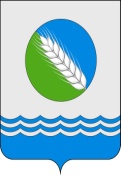                                                           ТРЕТЬЕГО  СОЗЫВА==========================================================                                Р Е Ш Е Н И Еот 03.04.2018 года                   с. Дмитрова Гора    	  	                        № 6Об   утверждении    тарифов   на    платные   услуги, Оказываемые       населению       Дмитровогорского сельского поселения МКУ «Дмитровогорский СДК» 
         В соответствии со статьей 35 Федерального закона от 16.10.2003 г. N 131-ФЗ "Об общих принципах организации местного самоуправления в Российской Федерации",  Уставом МКУ «Дмитровогорский сельский Дом Культуры»Совет депутатов Дмитровогорского сельского поселенияРЕШИЛ:           1. Утвердить тарифы на платные услуги, оказываемые населению Дмитровогорского сельского поселения МКУ «Дмитровогорский СДК» (приложение N 1).          2. Утвердить положение об услугах, оказываемых на платной основе МКУ «Дмитровогорский СДК»(приложение N 2).          3. Настоящее решение разместить на официальном сайте МУ «Администрация Дмитровогорского сельского поселения» www.admgora.ru в сети Интернет и обнародовать на доске информации поселения.          4. Настоящее решение вступает в силу со дня его обнародования.Глава Дмитровогорского сельского поселения                          В.А. БоргульПриложение N 1 к Решению N 6 от 03.04.2018 г.Совета депутатов Дмитровогорского сельского поселения Перечень и тарифы на платные услугиМКУ "Дмитровогорский СДК"Участникам соревнований и спартакиад, принимающих участие за Дмитровогорское сельское поселение,  посещение бесплатно.Приложение N 2 к Решению N 3 от 03.04.2018 гСовета депутатов Дмитровогорского сельского поселения ПОЛОЖЕНИЕоб услугах, оказываемых на платной основе МКУ "Дмитровогорский СДК" на 2018 год1. Общие положения     Настоящее положение устанавливает порядок комплектования и организацию деятельности платных услуг в Дмитровогорском  СДК.Положение разработано в соответствии с Законом РФ "О защите прав потребителей", Основами законодательства РФ о культуре, Федеральным законом " О некоммерческих организациях", Гражданским кодексом РФ, Уставом МКУ "Дмитровогорский СДК".     Настоящее Положение распространяется на муниципальные учреждения культуры (далее на МКУ "Дмитровогорский СДК"), который оказывает в соответствии с законодательствами РФ платные услуги населению.Платные услуги организуются в целях осуществления социально-культурных функций и удовлетворение потребителей населения в культурном досуге, улучшения качества услуг, привлечения дополнительных финансовых средств, расширения материально-технической базы Дома культуры.      Платные услуги являются частью хозяйственной деятельности Дома культуры и регулируются Бюджетным кодексом, Налоговым кодексом РФ, Уставом Дома культуры, а также нормативно-правовыми актами, регулирующими хозяйственную деятельность объекта.     Изменения и дополнения в Положение утверждаются решением Совета депутатов Дмитровогорского сельского поселения Информацию о внесенных изменениях и дополнениях в Положение потребитель получает через средства массовой информации непосредственно от учреждений, с которыми заключены договора.2. Задачи и правила предоставления платных услуг населению МКУ "Дмитровогорский СДК»1. Основной задачей платных услуг является осуществление социально-культурно-досуговых функций и удовлетворение потребностей населения сельского поселения в духовном, физическом развитии, художественном и эстетическом воспитании.2. Обеспечение социальной защиты, поддержки, реабилитации и адаптации к жизни в обществе.3. Формирование общей культуры у детей и взрослых.4. Воспитание гражданственности.5. Уважение к правам и свободе человека, любви к Родине, Отечеству.Правила:1. Перечень платных услуг утверждается Советом депутатов Дмитровогорского сельского поселения 2. Платные услуги могут быть оказаны только по желанию потребителя.3. Платные услуги, оказываемые Учреждением, оформляются договором с потребителями или их законными представителями по типовой форме договора.4. Учреждение обязано заключить договор при наличии возможности оказать запрашиваемую услугу и не вправе оказывать предпочтение одному потребителю перед другим в отношении заключения договора, кроме случаев, предусмотренных законом и иными нормативными правовыми актами.5. Учреждение и потребители, заключившие договоры на оказание платных услуг, несут ответственность, предусмотренную договором и действующим законодательством РФ.6. Потребитель вправе расторгнуть договор и потребовать полного возмещения убытков, если в установленный договором срок недостатки оказанных услуг не устранены исполнителем, либо имеют существенный характер.7. Платные услуги осуществляются штатной численностью работников Учреждения, либо привлеченными специалистами.8. Руководство деятельностью Учреждения по оказанию платных услуг населению осуществляет директор Учреждения, который в установленном порядке:а) несет ответственность за качеством оказания платных услуг населению;б) осуществляет административное руководство, контролирует и несет ответственность за финансово-хозяйственную деятельность, соблюдение сметной, финансовой и трудовой дисциплины, сохранность собственности, материальных и других ценностей.9. При предоставлении платных услуг сохраняется установленный режим работы Учреждения. При этом Учреждение в своей деятельности руководствуется Положением о порядке предоставления платных услуг.10. Деятельность Учреждений по оказанию платных услуг согласно Налоговому кодексу является предпринимательской.3. Порядок комплектования кружков (секций)1. Комплектование кружков (секций) производится до конца сентября текущего года, начиная с августа этого же года, но в течении года может производиться дополнительный набор.2. Руководитель кружка (секции) своевременно предоставляет сведения  о списочных изменениях в составе кружка или секции.З. Каждый ребенок (взрослый) имеет право заниматься в кружках (секциях) разной направленности.4. Порядок организации деятельности кружков (секций)1. Занятия в кружках и секциях проводятся согласно расписанию, которое составляется руководителем кружков (секций) с учетом наиболее благоприятного режима труда и отдыха.2. Руководители кружков (секций) могут пользоваться примерными программами или самостоятельно разрабатывать программы.3. Занятия в кружках могут производиться, как со всем составом группы, так и по группам (5 человек) или индивидуально.4. Дети (взрослые) принимают участие в массовых мероприятиях Дома культуры, участвуя в районных, областных, всероссийских, международных конкурсах и фестивалях.5. Управление кружками.1. Руководитель кружка (секции) платной формы занятий назначается по трудовому договору и приказом директора Дома культуры.2. Общее руководство работой кружков (секций) осуществляется в соответствии с должностной инструкцией и трудовым договором.6. Документация руководителей кружков (секций)1. Журналы кружковой работы, заполненные в соответствии с требованиями.2. Программа работы кружков (секций), тематическое планирование на год.7. Поступление, расходование и учет средств, полученных учреждениями культуры от оказания платных услуг1. Денежные средства, получаемые Учреждением от оказанных услуг поступают в бюджет Дмитровогорского сельского поселения. 2. Оплата за предоставляемые платные услуги должна производиться потребителем в соответствии с законодательством РФ.3. Организация выступлений других коллективов (цирки, ансамбли, спектакли, кинофильмы, выставки-продажи, выставки-ярмарки и т.д.) согласно Договору между предпринимателем и заказчиком, с соответствующей визой Главы Администрации Дмитровогорского сельского поселения.4. Контроль за деятельностью Учреждения по оказанию платных услуг осуществляется в пределах компетенции Администрации  Дмитровогорского сельского поселения  и других органов и организаций, которым в соответствии с законами и иными правовыми актами РФ предоставлено право проверки деятельности Учреждения.N п / пN п / пНаименование услугиЕдиница измерения услугиЕдиница измерения услугиКоличество занятийЦена услуги минимальная (руб.)Цена услуги максимальная
(руб.)11Тренажерный зал
( посещение с 18 лет)     СК "Дмитрогорский"1чел/1мес
1чел./6 мес.
1чел./12 мес.
1чел./1 час.1чел/1мес
1чел./6 мес.
1чел./12 мес.
1чел./1 час.8 500,0
2000.0
3500.0
50.0
22Настольный теннис, СК «Дмитрогорский»1 стол/1час1 стол/1час50,0

33Занятия в спортзале1час1час300 руб.
44Детская дискотека1 чел/1 билет1 чел/1 билет30,055Дискотека для взрослых:
Дмитровогорский СДК1чел/1 билетНочная новогодняя дискотека для взрослых 1чел/1 билетНочная новогодняя дискотека для взрослых 50,0
100,0066Просмотр спортивных передач, кинофильмов1 чел/ 1 билет
для взрослых
для детей1 чел/ 1 билет
для взрослых
для детей50,0
30,077Предоставление помещения для проведения цирковых и других зрелещных представлений (согласно договора)10 % от выручки88Новогодние огоньки, праздничные дискотеки, молодежные балы, вечера отдыха и другие театрализованные представления с игровыми программами1чел/ 1мероприятие1чел/ 1мероприятие150.0 (для ветеранов бесплатно)99Выставки- продажи1 день1 день20004000